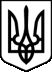 СУМСЬКА МІСЬКА РАДАСУМСЬКИЙ ДОШКІЛЬНИЙ НАВЧАЛЬНИЙ ЗАКЛАД  (ЯСЛА-САДОК) №32 «ЛАСТІВКА» м. СУМИ, СУМСЬКОЇ ОБЛАСТІ(Сумський ДНЗ № 32 м. Суми)НАКАЗ03.01.2024                                            м. Суми                                                   №  16   Про внесення змін до наказу від 23.10.2023 № 93Про питання реагування на випадкибулінгу (цькування) та застосування заходів спрямованих на запобігання тапротидію булінгу (цькування)в закладі освітиВідповідно до абзацу дев’ятого частини першої статті 64 Закону України «Про освіту», згідно з пунктом 8 Положення про Міністерство освіти і науки України, затвердженого постановою Кабінету Міністрів України від 16 жовтня 2014 року № 630 (із змінами), наказу Міністерства освіти і науки України від 28.12.2019 №1646 «Деякі питання реагування на випадки булінгу (цькування) та застосування заходів виховного впливу в закладах освіти», наказу Міністерства освіти і науки України від 26.02.2020 №293 «Про затвердження Плану заходів, спрямованих на запобігання та протидію булінгу (цькування)  в закладах освіти», у зв’язку із зміною складу постійно діючої комісії з розгляду булінгу (цькування) НАКАЗУЮ:1. Вивести із складу постійно діючої комісії з розгляду булінгу (цькування)АРЄХОВУ О.Д. у зв’язку із звільненням.           2. Включити у склад постійно діючої комісії з розгляду булінгу (цькування) ПЕРТРУНЕНКО Тетяну Сергіївну, вихователя.          3. ПЕТРУНЕНКО Т.С., члену  постійно діючої комісії з розгляду булінгу (цькування):          3.1. Виконувати обов’язки секретаря комісії, з 05.01.2024 року.           4. Контроль за виконання наказу залишаю за собою.Завідувач	         Віта ЖУЧКОВА З наказом ознайомлені:  ___________ Тетяна ПЕТРУНЕНКО                         ___________